KING FAHD UNIVERSITY OF PETROLEUM & MINERALSDepartment of Systems EngineeringFinal ExamSummer 2015-2016 (153)ISE 307 Engineering Economic AnalysisName:  _______________________________ID: ______________ Section ______SN: ___31stAugust2016Q1. (10 Marks)A U.S. company buys an asset at a cost of (I) = $700,000, with salvage value (S) =$0. The useful life of the asset is 7 years.Compute the annual depreciation allowances and the resulting book values by using the DDB method with switching to the SL method. Show that the book value at the end of 7 years will be zero. (4 points)Assume that the asset will be sold after 3 years at a price of $750,000 and that it would be classified as 7-year MACRS property. Calculate ordinary gains, capital gains, and net proceeds from sale if the ordinary gains and capital gains are taxed at 40% and 35%, respectively. (4 points)If the company estimated its taxable income for the first year to be $18,000,000, find the marginal and average tax rates in the first year using the U.S. Corporate Tax Schedule given below. (2 points)Q2. (10 Marks)A Computerized Machining Center (CMC) has been proposed for small tool manufacturing company. If the new system, which costs $250,000, is installed, it will generate annual revenues of $185,000 and will require $20,000 in annual labor, $12,000 in annual material expenses and another $8,000 in annual overhead (power and utility) expenses. The CMC would be classified as a 7-year MACRS property. The company expects to dispose out the facility at the end of year 3 and will be sold for $100,000. Assume a tax rate of 35%.Develop the project’s cash flow over its project life by filling up the following Table.Determine the net present worth (NPW) at the company’s MARR of 15%? Is this project acceptable?Please show your detailed calculations of the following elements:Total depreciation: ………………………………………………………………………………………………………………………………………………………………………………………………………………………………………………………………………………………………………………………………………………………………………………………………………………………………Book Value: ………………………………………………………………………………………………………………………………………………………………………………………………………………………………………………………………………………………………………………………Gain (or loss): ………………………………………………………………………………………………………………………………………………………………………………………………………………………………………………………………………………………………………………………Gain tax (or credit): ………………………………………………………………………………………………………………………………………………………………………………………………………………………………………………………………………………………………………………………Q3. (10 Marks)(5 Marks)Higgins Machine Tools, Inc. is currently manufacturing one of its products on a hydraulic stamping press machine. The machine has an operating and maintenance cost of $50,000 in the first year, and this cost is expected to increase by $5,000 each year. The machine has a remaining useful life of five years and could be sold on the open market now for $100,000. Its market value declines at a rate of 17%. A new machine would cost $200,000, and its operating and maintenance cost is expected to be $33,000 each year. The new machine has an expected service life of five years and its market values reduces at a rate of 20%.The required MARR is 15%. The firm does not expect a significant improvement in the machine's technology to occur, and it needs the service of either machine for an indefinite period of time.Fill the following table for the defender.Find the economic service life for the defender and its cost. (5 Marks)The following data for a defender and a challenger in the tables given below show the market value, operation and maintenance cost (O&M Cost), capital recovery cost (CR), annual operation cost (AOC) and annual equivalent cost (AEC).  Assuming 15% MARR and that the service of either machine is needed for an indefinite period of time:Find the economic service life for the defender and the challenger and their cost. Using marginal analysis, determine when the defender should be replaced by the challenger.Note: Show all details of your solution and show all results rounded to the nearest integer. If a problem can be solved by a series, you are required to solve it as a series, otherwise you will be penalized.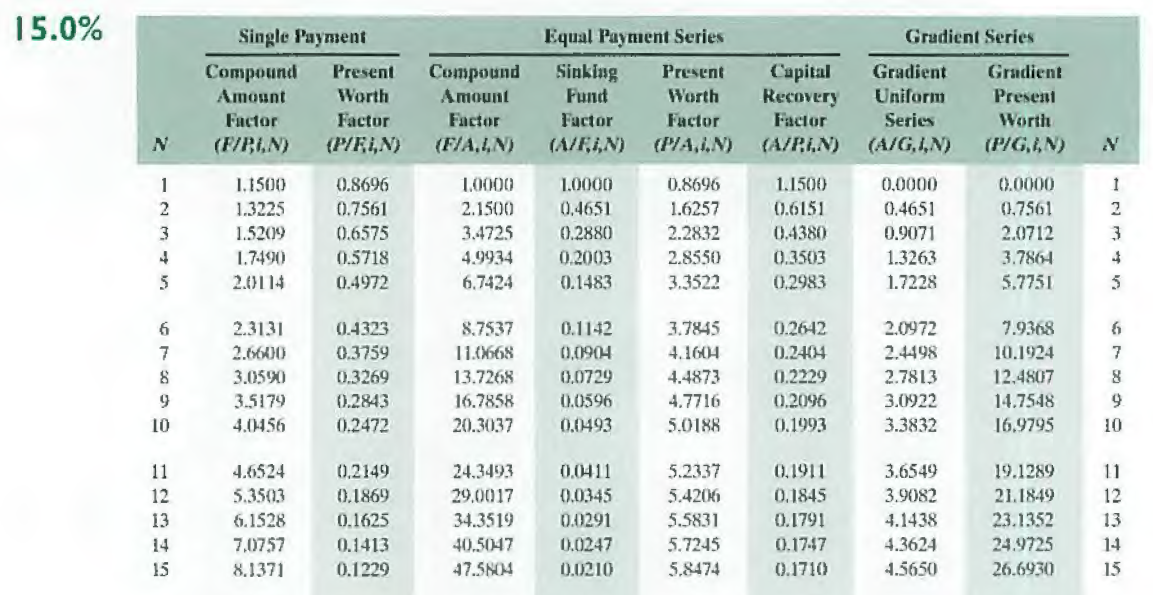 QuestionPointsMarksQ110Q210Q310TOTAL30Taxable incomeTax rateTax computation0- $15,000,000$15,000,000 - $18,333,333$18,333,333 and Up34.33..3%38%35%$5,150,000 + 0.38 (D)$6,416,666 + 0.35 (D)INCOMESTATEMENT0123Revenues:Expenses:LaborMaterialOverheadDepreciationTaxable IncomeNet IncomeCASH FLOW STATEMENTNet IncomeDepreciationInvestmentSalvage Val.Gain (loss) taxNET CASH FLOWDefenderDefenderDefendernMarket ValueO&M Cost012345DefenderDefenderDefenderDefenderDefenderDefendernMarket ValueO&M CostCR(15%)AOC(15%)AEC(15%)0$200,000 1$160,000 $100,000 $70,000 100000$170,000 2$128,000 $111,000 $63,488 105581.4$169,070 3$102,400 $122,000 $58,107 110885.5$168,992 4$81,920 $133,000 $53,647 115915.1$169,562 5$65,536 $144,000 $49,943 120673.8$170,617 6$52,429 $155,000 $46,858 125166.3$172,024 ChallengerChallengerChallengerChallengerChallengerChallengernMarket ValueO&M CostCR(15%)AOC(15%)AEC(15%)0$450,000 1$337,500 $60,000 $180,000 $60,000 $240,000 2$253,125 $60,000 $159,070 $60,000 $219,070 3$189,844 $60,000 $142,419 $60,000 $202,419 4$142,383 $60,000 $129,105 $60,000 $189,105 5$106,787 $60,000 $118,404 $60,000 $178,404 6$80,090 $60,000 $109,757 $60,000 $169,757 